                         						PRIJEDLOG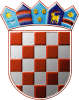 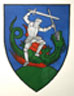         REPUBLIKA HRVATSKA                                                     MEĐIMURSKA ŽUPANIJAOPĆINA SVETI JURAJ NA BREGU                           OPĆINSKO VIJEĆEKLASA: 601-01/24-01/URBROJ: 2109-16-03-24-Pleškovec, ______________ 2024. godineNa temelju članka 49. Zakona o predškolskom odgoju i obrazovanju (''Narodne novine'' broj 10/97, 107/07, 94/13, 98/19, 57/22 i 101/23) te članka 28. Statuta Općine Sveti Juraj na Bregu (''Službeni glasnik Međimurske županije'' broj 30/23), Općinsko vijeće Općine Sveti Juraj na Bregu na svojoj 18. sjednici održanoj __. veljače 2024. godine, donosiODLUKU O EKONOMSKOJ CIJENI SMJEŠTAJA DJECEU PREDŠKOLSKE USTANOVEČlanak 1.Ekonomska cijena smještaja djece s područja Općine Sveti Juraj na Bregu u predškolske ustanove iznosi:360,00 EUR za desetsatni boravak djeteta – jaslice,300,00 EUR za desetsatni boravak djeteta – vrtić.Općina Sveti Juraj na Bregu sufinancira 65% od ekonomske cijene smještaja djece u predškolske ustanove.Članak 2.Uvjeti za sufinanciranje smještaja djece u predškolske ustanove su:prebivalište djeteta, barem jednog od roditelja/skrbnika na području Općine Sveti Juraj na Bregu,podmirene sve dospjele obveze prema Općini Sveti Juraj na Bregu.Za ostvarenje prava iz članka 1. ove Odluke Jedinstveni upravni odjel Općine Sveti Juraj na Bregu, na zahtjev roditelja/skrbnika, izdaje potvrdu o sufinanciranju boravka djece u dječjim vrtićima i jaslicama.Članak 3.Boravak djece u dječjim vrtićima i jaslicama sufinancira se na temelju ispostavljenog računa od strane dječjeg vrtića čiji je sastavni dio popis djece koja borave u vrtiću ili jaslicama. Članak 4.Na području Općine Sveti Juraj na Bregu djeluju dva dječja vrtića i to dječji vrtić u Brezju i dječji vrtić u Lopatincu.Članak 5.Stupanjem na snagu ove Odluke prestaje važiti Odluka o ekonomskoj cijeni smještaja djece u predškolske ustanove (''Službeni glasnik Međimurske županije'' broj 15/21, 04/22 i 15/22) te Odluka o utvrđivanju mjerila za sufinanciranje boravka u dječjim vrtićima i jaslicama (''Službeni glasnik Međimurske županije'' broj 10/18).Članak 6.Ova Odluka objavit će se u „Službenom glasniku Međimurske županije“, a stupa na snagu 1. ožujka 2024. godine.                                                                                                 PREDSJEDNIK                                                                                                 Općinskog vijeća                                                                                                 Anđelko Kovačić